      Primrose Schools 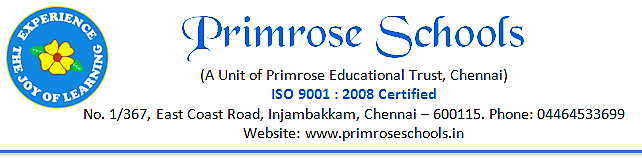           [Affiliated to the ICSE board]               (A Unit of Primrose Educational Trust, Chennai)                            ISO 9001: 2015 Certified                             No. 1/367, East Coast Road, Injambakkam, Chennai – 600115, 044-24530247, 248, 249www.primroseschools.inCir.No.30/PS/INJ/C/2023-2024                				                                        16th September, 2023     NATIONAL GIRLS KABADDI TOURNAMENT – 2023Dear Parent,Your ward _________________________ of Class _______________ is selected to participate in the CISCE National Kabaddi Tournament happening on 25th to 27th September 2023 at Julien Day School, Kalyani, WB.Amount to be paid for the Nationals Tournament Rs. 18,600/- on or before 20th September 2023: Registration charges – Rs. 3600/-Local Transport, Accommodation and food – Rs. 15000/-Details of the accommodation will be shared shortly. For any queries, please contact Mr. Gokulnath P.ET – Mobile # 9500096908.  Warm Regards,Principal, Primrose Schools------------------------------------------------------------------------------------------------------------------------------------Parent Consent Form – National Kabaddi Tournament 2023Please return this form on or before 19th September, 2023 to the coordinator.Child’s Name & Class ________________________________________I approve of my son’s/daughter’s upcoming National kabaddi tournament and camp. I fully support his/her participation in it. I will cooperate with the decisions taken by the host school in the best interest of my child. In case of emergency contact: ______________________; Phone: ___________________________________________________________ Signed (Parent / Guardian) S.noDateDetails1.23rd Sep7.00 AmBoarding train from Chennai CentralTrain # - 12842, Train Name – Coromandel Exp2.24th Sep10.40 AmReaching Shalimar. Travelling to Kalyani local train/bus. Stay at Kalyani.3.25th Sep to 27th SepFull DayNational Tournament at at Julien Day School, A-10, School Area, Kalyani, West Bengal 741235.4.28th Sep3.20 PmBoarding train from Shalimar Train # - 12841, Train Name – Coromandel Exp5.29th Sep4.50 PmReaching Chennai Central 